МІНІСТЕРСТВО ОСВІТИ І НАУКИ УКРАЇНИПРИКАРПАТСЬКИЙ НАЦІОНАЛЬНИЙ УНІВЕРСИТЕТ ІМЕНІ ВАСИЛЯ СТЕФАНИКА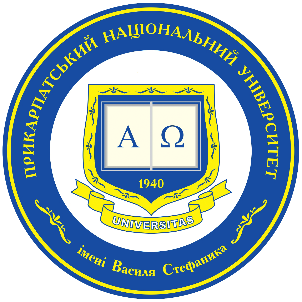 Факультет математики та інформатикиКафедра іноземних мовСИЛАБУС НАВЧАЛЬНОЇ ДИСЦИПЛІНИ «ПРАКТИКА ТЕХНІЧНОГО ПЕРЕКЛАДУ»                      Освітня програма:       «Інформатика»                                        Перший (бакалаврський) рівень                      Спеціальність:            121 «Інженерія програмного забезпечення»                      Галузь знань:              12 «Інформаційні технології»Затверджено на засіданні кафедриПротокол № 1  від “29” серпня 2022 р.  м. Івано-Франківськ – 2022ЗМІСТ1. Загальна інформація2. Опис дисципліни3. Структура курсу4. Система оцінювання курсу5. Оцінювання відповідно до графіку навчального процесу6. Ресурсне забезпечення7. Контактна інформація8. Політика навчальної дисципліни1. Загальна інформація2. Опис дисципліни3. Структура курсу4. Система оцінювання курсу5. Оцінювання відповідно до графіку навчального процесу Примітка: не рекомендується на один тиждень планувати кілька форм контролю.6. Ресурсне забезпечення7. Контактна інформація8. Політика навчальної дисципліни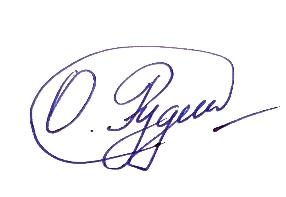 Викладач                                                Оксана РУДНЯНИННазва дисципліниПрактика технічного перекладуОсвітня програма «Інформатика»Спеціалізація (за наявності)ВідсутняСпеціальністьІнженерія програмного забезпеченняГалузь знаньІнформаційні технологіїОсвітній рівень БакалаврСтатус дисципліниВибірковаКурс / семестрVII семестрРозподіл за видами занять тагодинами навчання (якщо передбачені інші види, додати)Практичні заняття – 30 год.Самостійна робота – 60 год.Екзамен Мова викладанняАнглійськаПосилання на сайт дистанційного навчанняhttps://d-learn.proМетою викладання курсу «Практика технічного перекладу» є формування навчальних стратегій в процесі роботи з фаховими текстами, практичне оволодіння англійською мовою на рівні спілкування нею в обсязі тематики, обумовленої програмою, формування комунікативних англомовних умінь студентів для застосування їх у вирішенні професійних завдань та у повсякденному житті, а також формування навичок отримувати і передавати інформацію зі свого фаху. Курс «Практика технічного перекладу» носить міждисциплінарний характер та реалізується засобами предметно-мовного інтегрованого навчання шляхом використання сучасних технологій навчання міжкультурної комунікації, є одним із способів поєднання курсів гуманітарного циклу з дисциплінами фахової підготовки студентів.Розвинути компетентності:ЗК02. Здатність спілкуватися іноземною мовою як усно, так і письмово.Ум2. Здатність інтегрувати знання та розв’язувати складні задачі у широких або мультидисциплінарних контекстах.К1. Зрозуміле і недвозначне донесення власних знань, висновків та аргументації до фахівців і нефахівців, зокрема, до осіб, які навчаються. Досягти програмних результатів:РН01 Знати і застосовувати сучасні професійні стандарти і інші нормативно-правові документи з інженерії програмного забезпечення.РН04 Виявляти інформаційні потреби і класифікувати дані для проектування програмного забезпечення.РН15 Здійснювати реінжиніринг програмного забезпечення відповідно до вимог замовника.РН16 Планувати, організовувати та здійснювати тестування, верифікацію та валідацію програмного забезпечення.РН17 Збирати, аналізувати, оцінювати необхідну для розв’язання наукових і прикладних задач інформацію, використовуючи науково-технічну літературу, бази даних та інші джерела.№ТемаРезультати навчанняЗавдання1.Fundamentals of Software Engineering. Basics of technical translation. Compelling conversations.Вміти аналізувати та порівнювати зразки фахових текстів укр. та англ. мовами.презентація, говоріння2.Software Construction Activities. Finding antonyms/ synonyms/derivatives.Читати та перекладати тексти, порівнювати та коментувати переклади, розпізнавати антоніми, синоніми та похідні.практичне: виконання вправ, говоріння 3.Software Development. Problems of technical translation. Essential job and work vocabulary.Опрацьовувати лексику за темою; перекладати фахові тексти.практичне: виконання вправ, говоріння 4.Activities in Programming. Practicing reading, translating and retelling the technical text.Практикувати переклад неоднозначних слів, вміти вибирати варіантний відповідник, працювати з фаховим текстом та вокабуляром.практичне: виконання письмових вправ5.Software Construction Fundamentals. Minimizing Complexity. Reported Speech in Software. Module work.Опрацьовувати лексику за темою; виконувати лексико-граматичні завдання.практичне, контрольне завдання6.Constructing for Verification. The Use of Internal Standards. Relative Clauses.Практикувати переклад фахової термінології та технічних текстів.практичне:виконання лексико-гра-матичних завдань.7.Scientific Writing and its translation. Structure of a typical email.Вміти працювати з науковими текстами, виокремлювати мовні фрази та вміти їх перекладати.практичне: практика перекладу8.Module workЛексико-граматичний контроль; тестування.тест9.Formal and Informal words and phrases. Translation practice. Writing a formal email. Presentation.Виконувати лексичні завдання; презентувати переклад тексту.практичне,презентація10.Construction models and Construction Planning. Translation exercises. Grammar Revision: Perfect Tenses.Здійснювати комплексні вправи з різних граматичних труднощів техн. перекладу; виконувати лексико-граматичні завдання.практичне: практика перекладу, виконання вправ11.Speaking on: Software Design, Software Testing, Coding and Debugging. Vocabulary practice.Усно розповідати тексти для закріплення вивченої лексики. Виконувати лексико-граматичні вправи.практичне: виконання вправ, говоріння12.Basics of Software Modelling. Translation exercises. Absolute Participle Construction. Absolute Nominative Complex.Опрацьовувати інформацію за темою; перекладати тексти.практичне: практика перекладу, говоріння13.Word Combinations and terms in Software. Writing: kiss principle, short forms. Prepositions.Формувати навички перекладу фахових зразків текстів за темою; виконувати лексико-граматичні завдання.практичне: практика перекладу, питання14.Models for communication. Translation practice. Writing a summary. Revision.Практикувати переклад технічного тексту. Вміти відповідати на блок запитань.практичне: практика перекладу, питання15. ExamЛексико-граматичний контроль; тестування.комбінована форма                      Накопичування балів під час вивчення дисципліни                      Накопичування балів під час вивчення дисципліниВиди навчальної роботиМаксимальна кількість балівПрактичне  заняття40Самостійна робота10Екзамен50Максимальна кількість балів100Види навчальної
роботиНавчальні тижніНавчальні тижніНавчальні тижніНавчальні тижніНавчальні тижніНавчальні тижніНавчальні тижніНавчальні тижніНавчальні тижніНавчальні тижніНавчальні тижніНавчальні тижніНавчальні тижніНавчальні тижніНавчальні тижніНавчальні тижніНавчальні тижніРазомВиди навчальної
роботи1234567891011121314151617РазомПрактичні    заняття 5510551040Самостійна робота 1010Екзамен 5050Всього за тиждень 551055101050100Матеріально-технічне забезпеченняМультимедіа, 
комп’ютери та іншеЛітература:
БазоваКарабан В. І. Переклад англійської наукової і технічної літератури. Граматичні труднощі, лексичні, термінологічні та жанрово-стилістичні проблеми: навчальний посібник. Вид. 5-те. Вінниця : Нова Книга, 2018. 656 с.Богацький І.С., Дюканова Н. М. Бізнес-курс англійської мови. К.: ТОВ “ВП Логос-М”, 2009. 352 с. Презентації діловою англійською мовою = Presentations in Business English [Текст]: навчальний посібник для практичної та індивідуальної робіт з англійської мови за професійним спрямуванням / [уклад. О. В. Ємельянова]; Державний вищий навчальний заклад “Українська академія банківської справи Національного банку України”. Суми : ДВНЗ “УАБС НБУ”, 2010. 67 с.Румянцева О. А. Англійська мова для математиків (інтенсивний курс для студентів математичних спеціальностей Інституту математики, економіки і механіки) [English for mathematicians (the intensive course for the students-mathematicians of The Institute of Mathematics, Economics and Mechanics]. ОНУ імені І. І. Мечникова. Одеса, 2015. 145 с.Jenny Dooley, Virginia Evans. Grammarway 4. Express Publishing, 2013. 224 c.Кнодель Л. В. Англійська мова для магістрів. Навч. посіб. К.: Вид. ПАЛИВОДА А.В., 2008. 336 с.Yakhontova T.V. English academic writing for students and researchers./  Основи англомовного наукового письма. Навч. посібник для студентів,аспірантів і викладачів. Вид.2-е. Львів: ПАІС, 2003. 220 с.English Communication for Scientists. Електронний ресурс. Джерело доступу: http://www.nature.com/scitable/ebooks/english-communication-for-scientists-14053993/contents.Professional English. Fundamentals of Software Engineering: навч. посіб. / О. Акмалдінова, О. Бугайов, Л. Теремінко, О. Гурська, Т. Мислива, Н. Муркіна. Київ : НАУ, 2015. 300 с.Raymond Murphy English Grammar in Use: a self-study reference and practice book for intermediate learners of English. Fifth Edition. Cambridge University Press, 2019. 380 p.ДопоміжнаМансі Є.О. English. Фонетика, граматика, тексти, діалоги, розмовні теми. Підручник. Для студентів немовних факультетів вищих навчальних закладів. Київ : ВЦ «Академія», 2004. 368 с.Мансі Є.О. English. Тексти. Підручник. Для студентів гуманітарних, прир-географ. і матем. факультетів вищих навчальних закладів. Київ : ВЦ «Академія», 2004. 528 с.Газета «English Learner’s Digest».Англо-український словник / Гороть Є. І., Коцюк Л. М., Малімон Л. К., Павлюк А. Б./ Вінниця : Нова Книга, 2006. 1700 с.Українсько-англійський словник / Гороть Є.І., Бєлова С.В., Малімон Л.К. / Вінниця: Нова Книга, 2009. 1040 с.Oxford Collocations Dictionary for students of English. Oxford University Press, 2005.  898 p.Hornby A. S. Oxford Advanced Learner’s Dictionary of Current English. Oxford University Press, 2000. 1540 p. A Way to Success: English for University Students. Teacher’s Book / Н. В.Тучина, І. В. Жарковська та ін. Харків : Фоліо. 2004. 416 с.Інформаційні ресурси:http://ukraine-education.com/http://www.ukrtravel.com/education_in_ukraine.htmhttp://education.stateuniversity.comhttp://ednu.kiev.ua/edu_se_prim.htmhttp://ec.europa.eu/education/more-information/doc/2011/ukraine_en.pdfЛітература:
БазоваКарабан В. І. Переклад англійської наукової і технічної літератури. Граматичні труднощі, лексичні, термінологічні та жанрово-стилістичні проблеми: навчальний посібник. Вид. 5-те. Вінниця : Нова Книга, 2018. 656 с.Богацький І.С., Дюканова Н. М. Бізнес-курс англійської мови. К.: ТОВ “ВП Логос-М”, 2009. 352 с. Презентації діловою англійською мовою = Presentations in Business English [Текст]: навчальний посібник для практичної та індивідуальної робіт з англійської мови за професійним спрямуванням / [уклад. О. В. Ємельянова]; Державний вищий навчальний заклад “Українська академія банківської справи Національного банку України”. Суми : ДВНЗ “УАБС НБУ”, 2010. 67 с.Румянцева О. А. Англійська мова для математиків (інтенсивний курс для студентів математичних спеціальностей Інституту математики, економіки і механіки) [English for mathematicians (the intensive course for the students-mathematicians of The Institute of Mathematics, Economics and Mechanics]. ОНУ імені І. І. Мечникова. Одеса, 2015. 145 с.Jenny Dooley, Virginia Evans. Grammarway 4. Express Publishing, 2013. 224 c.Кнодель Л. В. Англійська мова для магістрів. Навч. посіб. К.: Вид. ПАЛИВОДА А.В., 2008. 336 с.Yakhontova T.V. English academic writing for students and researchers./  Основи англомовного наукового письма. Навч. посібник для студентів,аспірантів і викладачів. Вид.2-е. Львів: ПАІС, 2003. 220 с.English Communication for Scientists. Електронний ресурс. Джерело доступу: http://www.nature.com/scitable/ebooks/english-communication-for-scientists-14053993/contents.Professional English. Fundamentals of Software Engineering: навч. посіб. / О. Акмалдінова, О. Бугайов, Л. Теремінко, О. Гурська, Т. Мислива, Н. Муркіна. Київ : НАУ, 2015. 300 с.Raymond Murphy English Grammar in Use: a self-study reference and practice book for intermediate learners of English. Fifth Edition. Cambridge University Press, 2019. 380 p.ДопоміжнаМансі Є.О. English. Фонетика, граматика, тексти, діалоги, розмовні теми. Підручник. Для студентів немовних факультетів вищих навчальних закладів. Київ : ВЦ «Академія», 2004. 368 с.Мансі Є.О. English. Тексти. Підручник. Для студентів гуманітарних, прир-географ. і матем. факультетів вищих навчальних закладів. Київ : ВЦ «Академія», 2004. 528 с.Газета «English Learner’s Digest».Англо-український словник / Гороть Є. І., Коцюк Л. М., Малімон Л. К., Павлюк А. Б./ Вінниця : Нова Книга, 2006. 1700 с.Українсько-англійський словник / Гороть Є.І., Бєлова С.В., Малімон Л.К. / Вінниця: Нова Книга, 2009. 1040 с.Oxford Collocations Dictionary for students of English. Oxford University Press, 2005.  898 p.Hornby A. S. Oxford Advanced Learner’s Dictionary of Current English. Oxford University Press, 2000. 1540 p. A Way to Success: English for University Students. Teacher’s Book / Н. В.Тучина, І. В. Жарковська та ін. Харків : Фоліо. 2004. 416 с.Інформаційні ресурси:http://ukraine-education.com/http://www.ukrtravel.com/education_in_ukraine.htmhttp://education.stateuniversity.comhttp://ednu.kiev.ua/edu_se_prim.htmhttp://ec.europa.eu/education/more-information/doc/2011/ukraine_en.pdfКафедраІноземних мов, каб. 707,+38(0342)596140 kim@pnu.edu.uaВикладачРуднянин Оксана Ігорівнакандидат філологічних наук, асистент Контактна інформація викладача+380504331776oksana.rudnianyn@pnu.edu.uaАкадемічна доброчесністьДотримання академічної доброчесності засновується на ряді положень та принципів академічної доброчесності, що регламентують діяльність здобувачів вищої освіти та викладачів університету:Кодекс честі ДВНЗ «Прикарпатський національний університет імені Василя Стефаника»Положення про запобігання академічному плагіату та іншим порушенням академічної доброчесності у навчальній та науково-дослідній роботі студентів ДВНЗ «Прикарпатський національний університет імені Василя Стефаника».Положення про Комісію з питань етики та академічної доброчесності ДВНЗ «Прикарпатський національний університет імені Василя Стефаника».Положення про запобігання академічному плагіату у ДВНЗ “Прикарпатський національний університет імені Василя Стефаника”.Склад комісії з питань етики та академічної доброчесності ДВНЗ “Прикарпатський національний університет імені Василя Стефаника”.Лист МОН України “До питання уникнення проблем і помилок у практиках забезпечення академічної доброчесності”.Ознайомитися з даними положеннями та документами можна за посиланням: ttps://pnu.edu.ua/положення-про-запобігання-плагіату/Пропуски занять (відпрацювання)Можливість і порядок відпрацювання пропущених студентом занять регламентується «Положення про порядок організації та проведення оцінювання успішності студентів ДВНЗ “Прикарпатського національного університету ім. Василя Стефаника ” ( введено в дію наказом ректора №799 від 26.11.2019) (див. стор. 4.). Ознайомитися з положенням можна за посиланням: ttps://nmv.pnu.edu.ua/нормативні-документи/polozhenja/Виконання завдання пізніше встановленого термінуУ разі виконання завдання студентом пізніше встановленого терміну, без попереднього узгодження ситуації з викладачем, оцінка за завдання - «незадовільно», відповідно до «Положення про порядок організації та проведення оцінювання успішності студентів ДВНЗ “Прикарпатського національного університету ім. Василя Стефаника ” ( введено в дію наказом ректора №799 від 26.11.2019) – стор. 4-5. Ознайомитися із положенням можна за посиланням: https://nmv.pnu.edu.ua/нормативні-документи/polozhenjaНевідповідна поведінка під час заняттяНевідповідна поведінка під час заняття регламентується рядом положень про академічну доброчесність (див. вище) та може призвести до відрахування здобувача вищої освіти (студента) «за порушення навчальної дисципліни і правил внутрішнього розпорядку вищого закладу освіти», відповідно до п.14 «Відрахування студентів» «Положення про порядок переведення, відрахування та поновлення студентів вищих закладів освіти» - ознайомитися із положенням можна за посиланням: https://nmv.pnu.edu.ua/нормативні-документи/polozhenjaДодаткові балиДодаткові бали надаються за активну навчальну та практичну діяльність, підготовку навчальних матеріалів, презентацій (5 б.).Неформальна освіта Можливість зарахування: наявність міжнародного сертифікату з іноземної мови: TOEFL, IELTS, FCE.